MATEŘSKÁ ŠKOLA OBRNICE, okres MOST, příspěvková organizace,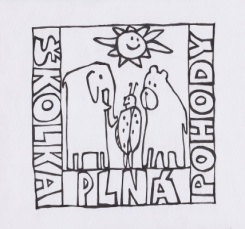 Nová výstavba 168, 435 21 ObrniceIČO : 70982210,Telefonní kontakt: 476 11 82 12, 608 76 33 66 e-mail: reditel@msobrnice.cz, www.msobrnice.czDistatnční vzdělávání pro předškolákyJarní probuzení 2.částOd 21.3.2021Jemná motorikaVybarvi kraslici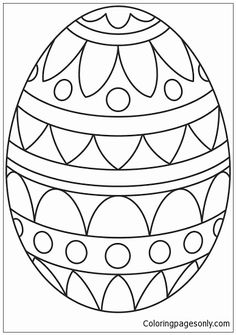 Kraslici si vybarvi, rozstříhej podle čar a pokus se jí znovu složit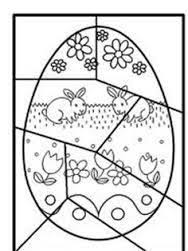 Matematická gramotnost – geometrické tvaryDokresli správně druhou polovinu kraslice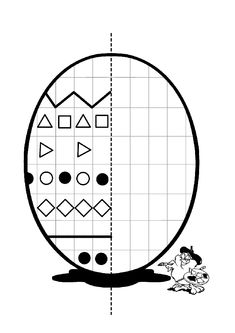 Rozvoj zrakového vnímáníPřekresli správně do druhé poloviny obrázku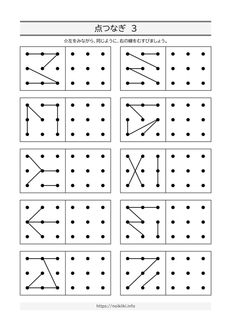 Rozvoj slovní zásoby, komunikacePojmenuj obrázkyVytleskej a pod obrázek nakresli tolik puntíků kolik má  slovo slabik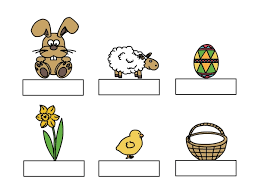 Logopedická prevencePostupně dětem čtěte pohádku a podle pokynů v závorce ukazujteRozdíly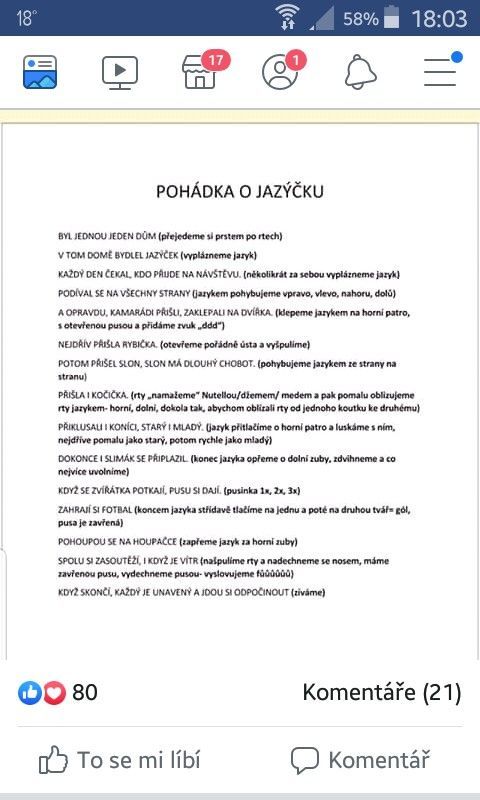 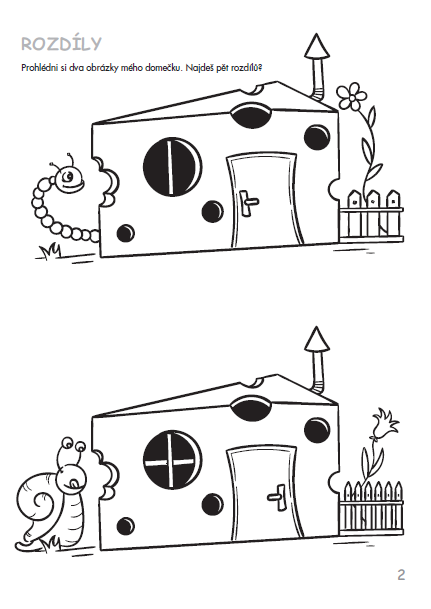 Jarní procházkaNa procházce se kolem sebe pořádně podívejte, sledujte, jak se příroda mění a pokuste se najít co nejvíce z obrázku 😊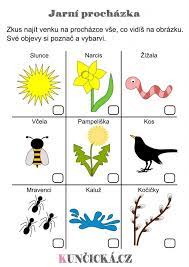 Práce s písničkouVzpomínáte ještě si na tuhle písničku? pokud ano, tak si jí zazpívejte, pokud ne, připomeňte si jí, rozklikněte odkazhttps://www.youtube.com/watch?v=_fBUMYA7_YE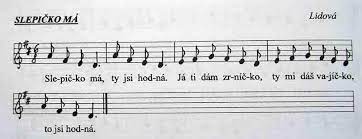 ProtikladyPoznáš, kdo je veselý a kdo je smutný, rozstříhej obrázky v dolní části pracovního listu a nalep 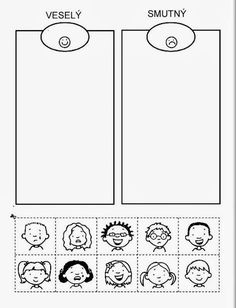 Matematická gramotnostPočítej vajíčka – víš kolik jich máš vybarvit? Číslice ti napoví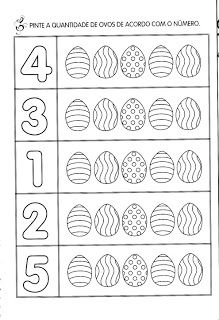 Vajíčka vybarvěte, vystříhejte, rozstříhejte podle přerušovaných čar a skládejte k sobě správné poloviny (1 – 1 kolečko…..)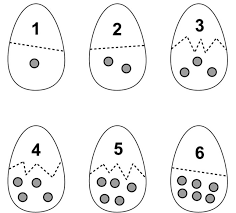 StínyK obrázku vlevo najdi stín vpravo a spoj čarou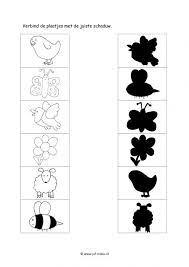 Logické myšleníPostupujte podle pokynů na pracovním listu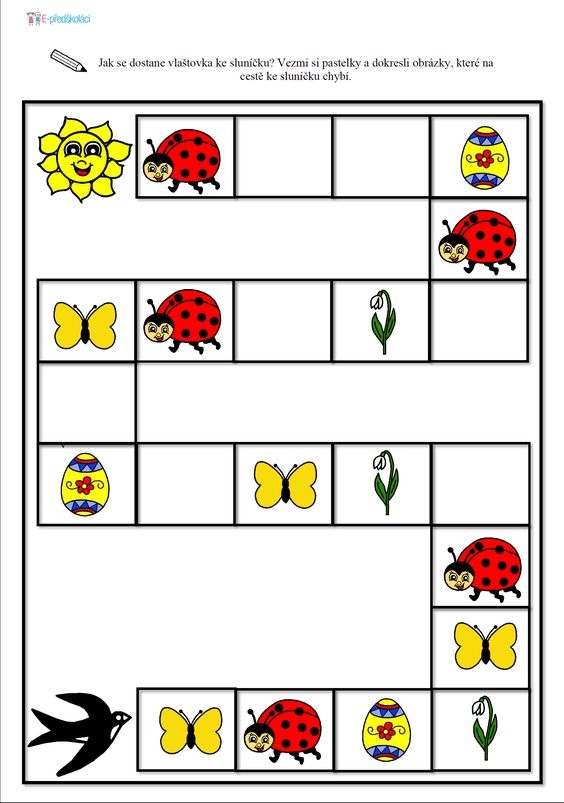 Prostorová orientaceRozárka na pasece uviděla krásné hřiby. V každém hříbku ale bydlel červík. Prohlédni si hříbky a zakroužkuj ty, před nimiž leží červík.Říkejte, kde je červík, zopakujte si pojmy nahoře, dole, před, za, vedleObrázek si můžete vybarvit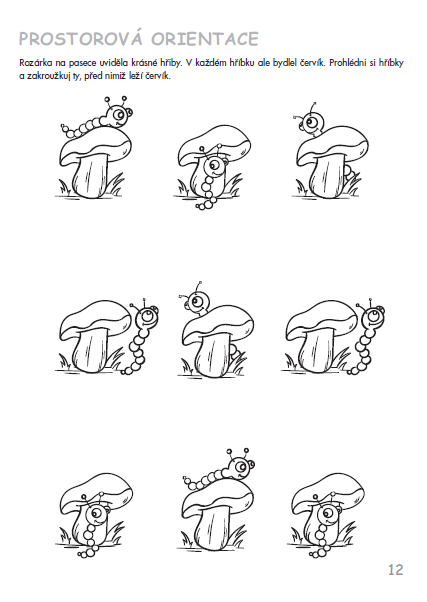 Rozvíjení slovní zásoby, pozornosti, komunikaceZkuste podle obrázků říkat básničku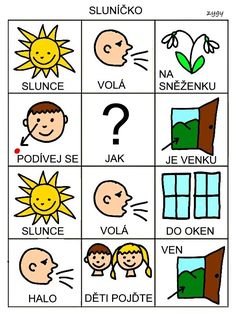 Pohybová aktivitaZkuste si zacvičit podle básničky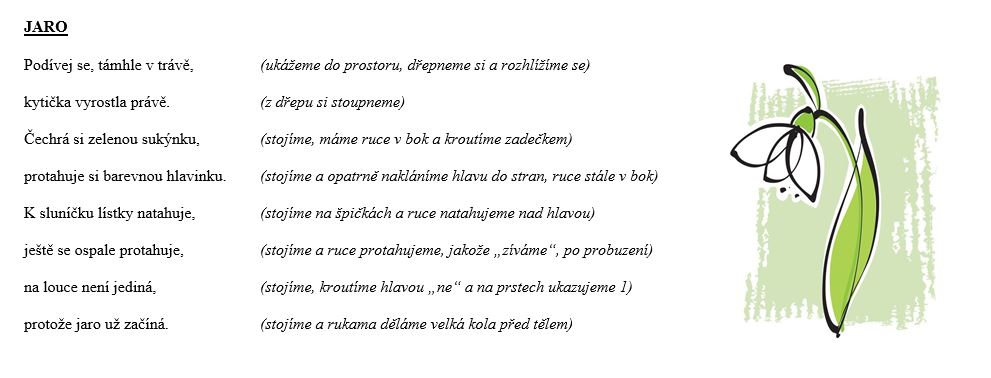 Zdrojehttp://www.rvp.czpredskolaci.czhttp://www.pinterest.czwww.kunčická.czE-předškoláciVeselá chaloupka